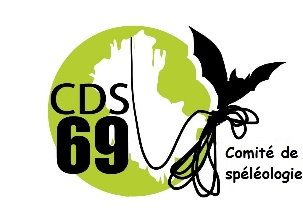 Comité de Spéléologie du Département du Rhône et de la Métropole de Lyon3, rue Rouget de Lisle – La Feyssine69100 VILLEURBANNE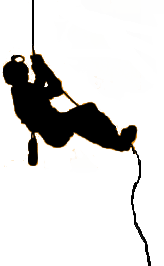 Conditions de location→ Pour toute location, l’emprunt se fait du mercredi au mercredi.     → Une réservation doit être faite auprès des responsables matériel. (Voir dispo sur l’agenda)→ Le matériel emprunté doit être rendu propre et complet.→ Tout dysfonctionnement devra être signalé aux responsables matériels.→ Toutes pertes et/ou détériorations anormales seront facturées et peuvent aller jusqu’à une interdiction de relouer du matériel.        Matériel complet d’initiation à la spéléologie                                                                    9 matos complets : baudrier, longes, torse, bloqueur de poing, pédale, bloqueur ventral, descendeur, casque et éclairage.Barnum                                                            Les dimensions du barnum sont 3 m x 4,5 m.                                      - Structure en aluminium.                                                                                     - Toile classique nylon 380 gr
- Doublure complète 100% PVC
- Fermeture verticale : Fermeture éclair
- Fixation horizontale : Velcro
- Norme au feu- 3 sacs de transport (1 pour la structure 2 pour la toile).-Deux sacs de rangement 160 x 44 x 34 cm et d’environ 60 kg.        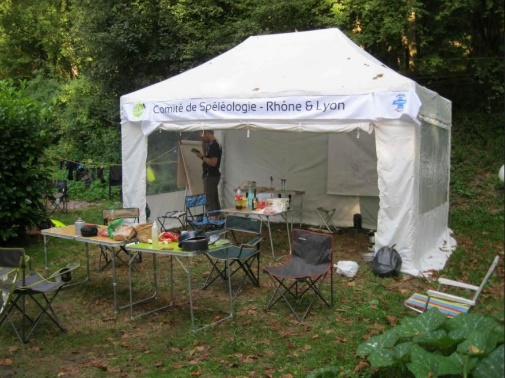 Remorque 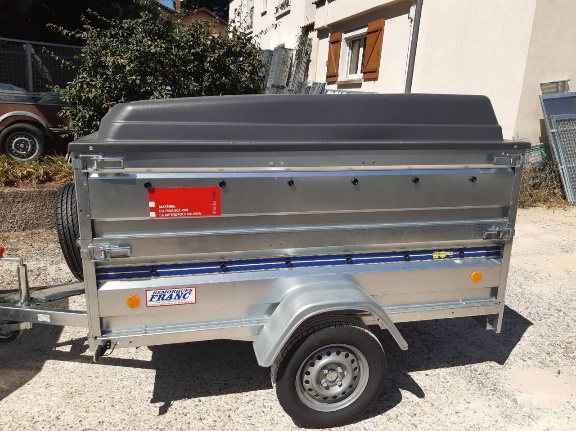 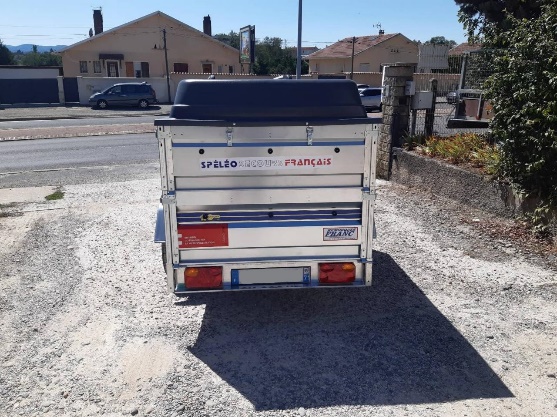 Ses caractéristiques :- Remorque REM 205 LIDER
- PTAC 500 kg- Dimensions utiles : 2.05 X 1.22 - Hauteur 46 cm + Réhausse ridelle 39 cm = hauteur totale de 85 cm- Capot ABS-  Une roue jockey- Roue 165/70/13La remorque devra être utilisée dans le respect des réglementations et sous la responsabilité du conducteur. Celui-ci devra notamment être titulaire d’un permis de conduire et d’une assurance valide.L'assurance de la remorque entre dans la catégorie « assurance d’un véhicule terrestre à moteur » et relève de la responsabilité de l’utilisateur.L’utilisateur avertit son assurance personnelle des dates d’utilisation de la remorque.Il devra enfin installer à l’arrière de la remorque une plaque d’immatriculation correspondant au véhicule tracteur. La remorque devra être rendue propre intérieur & extérieur.L’utilisateur doit faire les vérifications d’usage : ∙ Respect du PTAC de la remorque. ∙ Inspection visuelle de la remorque afin de s’assurer de son bon état.∙ Vérification de la pression des pneumatiques ∙ Contrôle des écrous (roues, essieu, tête d’attache, flèche, garde-boue)∙ Fonctionnement des branchements électriques, Lors de la prise de la location et au retour de celle-ci, un état des lieux de la remorque sera effectué par l’utilisateur et le CDS 69.Divers Peut être également mis à disposition :→ La bâche « Comité de Spéléologie - Rhône & Lyon »  → Oriflamme “ CDS69”